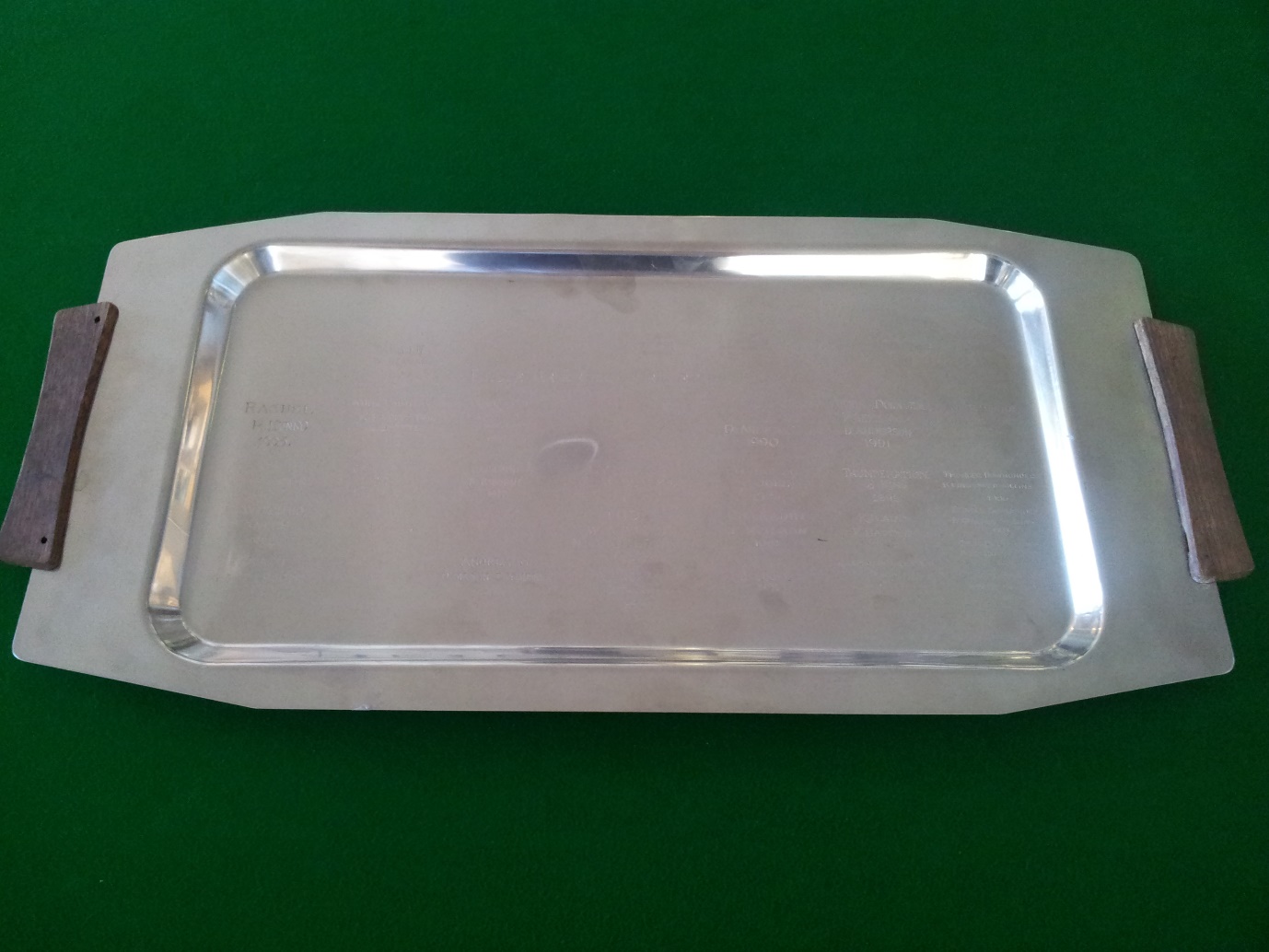 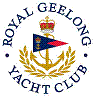 Royal Geelong Yacht Club Inc.Est 1859Trophy Deed of Gift.Trophy Deed of Gift.Trophy:Bruce Henderson Perpetual TrophyPresented by:Bruce HendersonDate:For:Winner of Race 3 of the Victorian State TitleRemarks / RevisionsProperty of Fleet 15, International Thunderbird Class Association Click here to View RecipientsClick here to View Recipients